Objednací listč. 94/21/7 Předmět objednávky 	Množství	Předpokl. cena Kč 	Celkem (bez DPH): 	95 000,00 Kč Popis objednávky:Specifikace prací Inženýrské činnosti - výkon stavebního dozoru investora na akci,,Oprava vodní nádrže na p.č. 102/9 k.ú. Modlešovice"	Práce spojené s realizací stavby:·	Účast a spolupráce při předávání staveniště zhotovitelům díla včetně protokolárního zápisu·	Kontrola zhotovitele a ostatních účastníků výstavby při dodržování podmínek stavebního povolení·	Výkon technického dozoru·	Koordinace dodavatelů·	Spolupráce s pracovníky provádějící autorský dozor·	Bezodkladné informování investora stavby o všech závažných okolnostech týkající se realizace stavby ·	Zajištění a účast na veškerých jednáních s orgány činnými ve správním řízení a dotčenými orgány·	Kontrola dodržování technologických postupů stanovených technologickými normami a obecně platnými                                   předpisy·	Kontrola dodávek stavby, které budou v dalším postupu prací zakryty nebo znepřístupněny, účast na zkouškách stanovených projektem, technologickými normami a obecně platnými předpisy, zapsání, event. potvrzení výsledků kontrol a zkoušek ve stavebním deníku·	Kontrola zhotovitele při provádění předepsaných zkoušek materiálů, konstrukcí a prací, kontrola a evidence dokladů prokazujících kvalitu prací a materiálů·	Kontrola vedení stavebních a montážních deníků, zápisy s vyjádřeními zejména ke kvalitě prováděných prací a v případě nedodržení podmínek výstavby zjednání nápravy·	Věcná a cenová kontrola skutečně provedených prací, souladu zjišťovacích protokolů a podkladů pro zálohování a fakturování, dodržení platebních podmínek výstavby zjednání nápravy·	Provádění věcné kontroly a sledování souladu podkladů pro zálohování a fakturování s rozpočtem stavby v průběhu provádění díla, kontrola čerpání rozpočtu a celkových nákladů stavby·	Kontrola dodržování termínů stanovených ve smlouvě o dílo se zhotovitelem, případně schváleného harmonogramu prováděných prací. V případě ohrožení dodržení termínů, okamžitě vyrozumět příkazce·	Ve spolupráci se zhotovitelem díla zajišťovat svolávání kontrolních dnů v rozsahu min. 1x týdně, účast na nich a řízení jejich průběhu vč. zápisu v tištěné i digitální formě (formát .doc nebo .pdf)·	V průběhu stavby zpracování podkladů pro závěrečné vyhodnocení díla·	Příprava podkladů pro předání a převzetí stavby, účast na převzetí, kontrola kvality a rozsahu dokončeného díla, vypracování soupisu vad a nedodělků a předávacího protokolu v tištěné i digitální formě (formát .doc nebo .pdf)·	Příprava a zabezpečení podkladů nezbytných pro zkušební provoz, kolaudační řízení, resp. ukončení díla·	Investorská příprava a zajištění předání díla a účast na něm·	Kontrola odstranění nedostatků díla, uvedených v předávacím protokolu, vč. zápisu o jejich  odstranění·	Kontrola vyklizení staveniště zhotovitelem·	Předání všech dokladů a podkladů o Inženýrské činnosti·	Spolupráce při uplatňování požadavků z reklamačního řízeníTermín dodání: 30. 11. 2021 Bankovní spojení: ČSOB, a.s., č.ú.: 182050112/0300	IČ: 00251810	DIČ: CZ00251810Upozornění:	Na faktuře uveďte číslo naší objednávky.	Kopii objednávky vraťte s fakturou.	Schválil:	Ing. Jana Narovcová	vedoucí odboru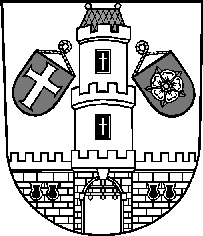 Město StrakoniceMěsto StrakoniceMěstský úřad StrakoniceOdbor majetkovýVelké náměstí 2386 01 StrakoniceVyřizuje:Dušan KučeraTelefon:383700324E-mail:dusan.kucera@mu-st.czDatum: 11. 8. 2021Dodavatel:Vodohospodářský rozvoj a výstavba a.s. zkráceně VRV a.s.Nábřežní 90150 00  PrahaIČ: 47116901 , DIČ: CZ47116901Technický dozor stavby95 000,00